Steven CaraballoLab 2 	Lab Description: Write a program that displays a menu to the user with the following options (1) enter a number (2) exit. When the user enters option 1, the program will ask for two integer numbers x and y. I made a program by assigning variables coefficients. I chose numbers 10 and 9 and all the addition, subtraction, multiplication, division, and percentage of numbers appears right after another.x = 10y = 9print (x + y)print (x - y)print(x * y)print ( x/y)print (x % y) if x > y :    print ( "x is greater than y")else :        print ("y is greater than x" )  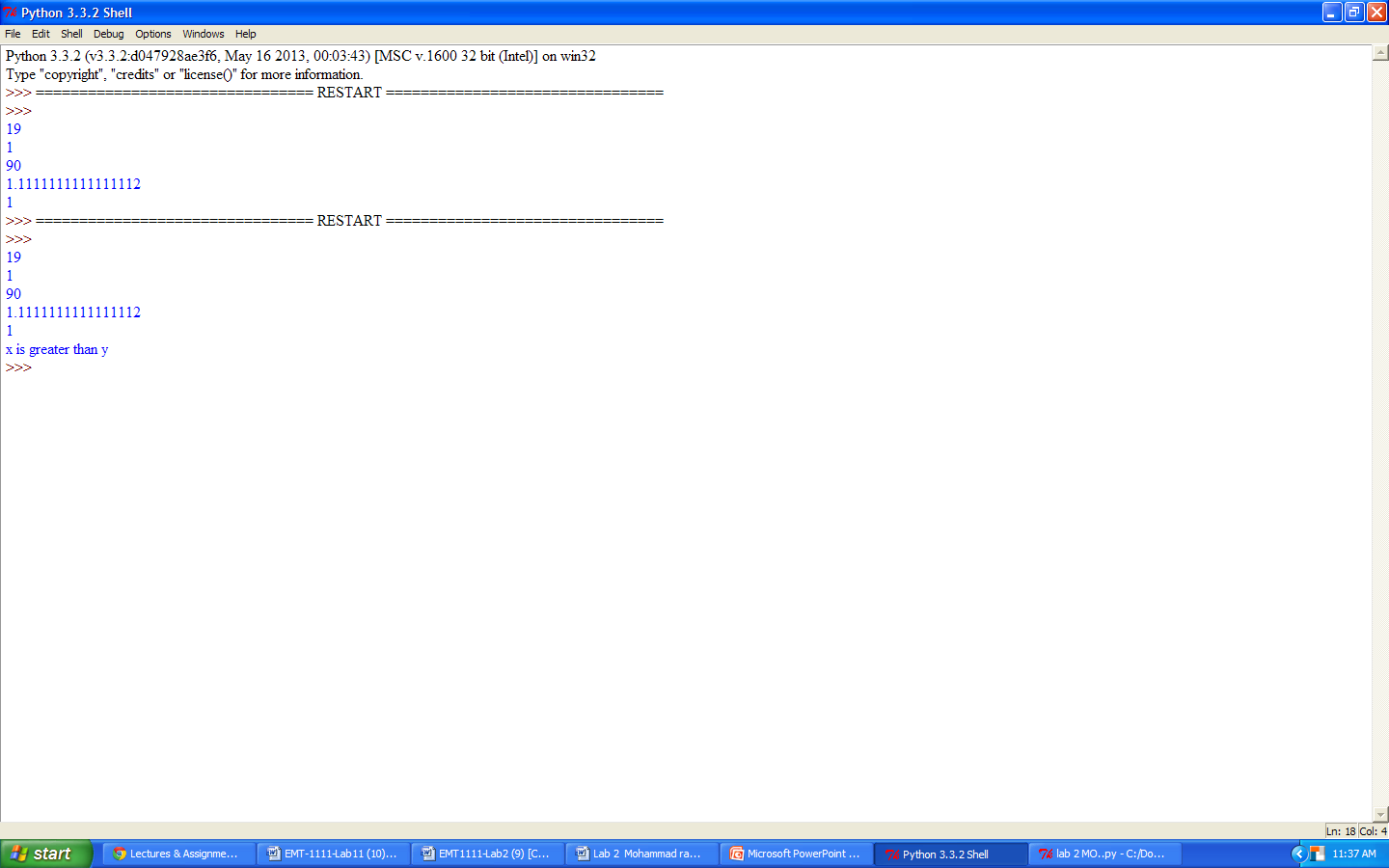 